                CURRICULUM VITAE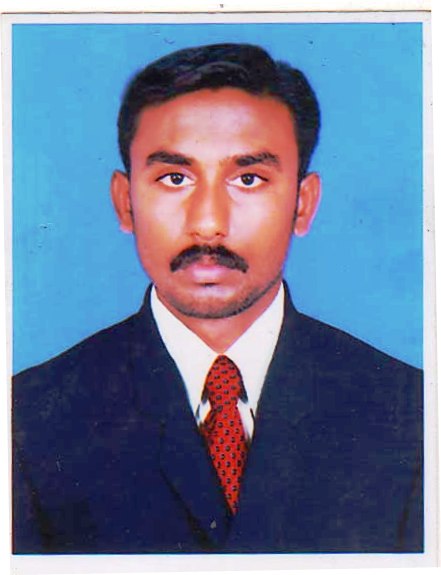 SIVARAMANELECTRICAL ENGINEERE-mail        : SIVARAMAN.375596@2freemail.com Visa Status : Visit visa valid up to 10th February 2018Career Objective:Looking forward to work in a well known company where I can use my skills and abilities through challenges, dedication and growth- oriented activities.EXPERIENCE DETAILS : (2 Years in UAE +8 Years in India )SRS ELECTRICALS AND CONTRACTOR Duration            :   Nov 2014  To  Nov 2017Job Position      :   Electrical EngineerPlace                  :   India-TamilnaduResponsibilities:Study of drawings and execute the work.Preparation of Load schedule and Estimation from Drawings.Installation of all type Electrical Equipment’s, DB’s, SMDB’s and LV panels.Site Supervision of Works and time schedule follow up.Cable size calculation scheduling and cable route selection.Material Requisition and Material purchasing work etc...Attend the site technical coordination and site safety coordination meeting.Preparation of Project Report and Timely information for the Progress of work.Final Documentation & Billing Works.EMIRATES CANADIAN CONT.CO. L.L.C Duration            :   Feb 2013 To Oct 2014Job Position      :   Electrical EngineerPlace                  :   Dubai-UAE			Responsibilities:Follow up the all electrical department work in the project.Designing, planning and scheduling new electrical works in the project.Prepare the load schedules.Preparing all submittals for the drawings and materials to the consultant and following up for the approvals.Prepare IR, MIR and interim payment  to the consultant and following up for the approvals.Clarification of any deviation from the drawing and discussing the issue with the consultant Worked with the specification, standards and relevant local authority regulation and requirements.Preparation of shop drawings with coordination of MEP.Preparation of all electrical materials take off, requisitions and control.Preparation of bill of quantities for complete electrical systems from drawings.Prepare all the electrical as built drawings for submitting to consultant and client.Coordinate with consultant for the work progress and manage the work as per schedule.Follow up the testing and commissioning of all electrical systems handling to client. SRI MARUTI WIND PARK DEVELOPERS Duration        :   Oct 2010 To Jan 2013 Job Position   :   Electrical Engineer Place               :   India – Maharashtra (Satara)Project Details:                         132/33KV (220MW) SUBSTATION (vaspet)                         Client    : Global Wind Power Pvt Ltd Project Details:                          2.5MW & 1.5 MW Wind Machine.         	     Client    : Global Wind Power Pvt Ltd, Regen Power Tech. Responsibilities:33KV VCB Switch Yard Erection Work.Preparation of material requisitions for  switch yard structure  materials and electrical equipment such as CT & PT ,VCB, Transformers ,Cables etc…33KV Over Head Line Erection and material preparation work.Co-ordination with Client and Consultant.Supervision of Works and time schedule follow up. 132/33KV Substation erection and 33/11KV Substation Bay work. TAMILNADU ELECTRICITY BOARD Duration            :   July-2009 To July 2010 Job Position      :   Graduate Apprentice Trainee Place                  :   India- Tamilnadu Responsibilities:  	Maintenance of 110/11KV Substations.Preparation of Daily and monthly maintenance sheets and daily load, temperature readings.Testing of Distribution transformers and Transformers Oils.Maintenance of oil Reclamation plant.Testing of Single phase & 3 phase Meters Testing of LTCT and HTCT services.MPM TEXTILES PRIVATE LIMITED Duration            :   June 2008 To June 2009 Job Position       :  Asst. Electrical Engineer Place                   :   India – Tamilnadu Responsibilities:  Operation and Maintenance of 2000KVA Transformer and 500KVA Generator sets.   Operation and Maintenance of control panels. Preparation of monthly maintenance schedule. Operation and Maintenance of all motors up to 60KW etc. ACADEMIC BACKGROUND:    B.E –Electrical and Electronics Engineering  -  68%,    Sethu Institute of Technology - Anna University, Chennai.    Diploma in Computer Technology –  80% ,    State Board of Technical Education Chennai.    Hr.Sec – 70% -P.K.N.Hr Sec School, Thirumangalam.    S.S.L.C – 80% -P.K.N.Hr Sec School, Thirumangalam.Major Courses:Advanced Diploma in Computer Hardware Networking, Grade-A+, Government of India. Ministry of Small Scale Industries.Computer Skills:Operating Systems 		:  Windows 95, 98, XP,  2000 ProfessionalApplication Programs		:  MS Office etc..PERSONAL INFORMATIONS:Nationality		:  IndiaDate of birth		:  May 14, 1985Marital status		:  Married             Blood group		:  B +	Language Known	: English, Hindi, Tamil and Malayalam             Driving License             : IndiaDECLARATION:            I hereby declare that the above furnished details are true to the best of my knowledge.						Yours truly,